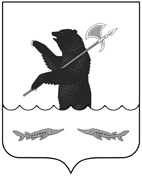 П О С Т А Н О В Л Е Н И ЕАДМИНИСТРАЦИИРыбинского муниципального районаот 27.08.2018                                                                                   № 1533Руководствуясь Федеральным законом от 06.10.2003 № 131-ФЗ «Об общих принципах организации местного самоуправления в Российской Федерации», на основании решения Муниципального Совета Рыбинского муниципального района от 21.06.2018 № 369 "О внесении изменений в решение Муниципального Совета Рыбинского муниципального района от 21.12.2017 № 312 "О бюджете Рыбинского муниципального района на 2018 год и на плановый период 2019 и 2020 годов", администрация Рыбинского муниципального района ПОСТАНОВЛЯЕТ:1. Внести изменения в муниципальную программу "Развитие сельского хозяйства Рыбинского муниципального района" на 2014-2020 годы", утверждённую постановлением администрации Рыбинского муниципального района от 29.05.2014 № 939, согласно приложению.  2. Опубликовать постановление в газете «Новая жизнь», разместить на официальном сайте администрации Рыбинского муниципального района.3.  Постановление вступает в силу с момента опубликования.4. Контроль за исполнением постановления возложить на первого заместителя главы администрации Рыбинского муниципального района Т.Ю. Кругликову.  Глава администрацииРыбинского муниципального района                                                   Т.А. СмирноваПриложение к постановлениюадминистрации Рыбинского муниципального района от 27.08.2018 N 1533Изменения, вносимые в муниципальную программу  Рыбинского муниципального района «Развитие сельского хозяйства  Рыбинского муниципального района»на 2014-2020 годы	1. Позицию "Общая потребность в финансовых ресурсах" изложить в следующей редакции:2. В раздел 3 "ЦЕЛЬ(И) И ЦЕЛЕВЫЕ ПОКАЗАТЕЛИ МУНИЦИПАЛЬНОЙ ПРОГРАММЫ" целевые показатели ВЦП "Совершенствование системы управления земельными ресурсами в рамках территориального планирования" изложить в следующей редакции:*  -  протяженность установленных границ зон затопления и подтопления территорий в Рыбинском муниципальном районе будет определена исполнителем  работ согласно технического задания после сбора и анализа материалов гидрометеорологических, гидрологических и гидрогеологических наблюдений.    3. В разделе 4 "ЗАДАЧИ МУНИЦИПАЛЬНОЙ ПРОГРАММЫ «РАЗВИТИЕ СЕЛЬСКОГО ХОЗЯЙСТВА РЫБИНСКОГО МУНИЦИПАЛЬНОГО РАЙОНА»  задачи  "ВЦП "Совершенствование системы управления земельными ресурсами в рамках территориального планирования" на 2016-2020" изложить в следующей редакции: *  -  протяженность установленных границ зон затопления и подтопления территорий в Рыбинском муниципальном районе будет определена исполнителем  работ согласно технического задания после сбора и анализа материалов гидрометеорологических, гидрологических и гидрогеологических наблюдений.    4. Приложение 1 к муниципальной программе "Ресурсное обеспечение муниципальной программы" изложить в следующей редакции: Начальник управления АПК, архитектуры и земельных отношений							        М.В. ЛозовскаяИсточники финансированияПлановый объем финансирования(тысяч рублей)Плановый объем финансирования(тысяч рублей)Плановый объем финансирования(тысяч рублей)Плановый объем финансирования(тысяч рублей)Плановый объем финансирования(тысяч рублей)Плановый объем финансирования(тысяч рублей)Плановый объем финансирования(тысяч рублей)Плановый объем финансирования(тысяч рублей)Источники финансированияИТОГО2014201520162017201820192020Федеральный бюджет1862,1--1862,1----Областной бюджет2190,4-90,458,027,02005,05,05,0Местный бюджет 48655,95601,67085,87308,48693,59529,37139,83297,5Бюджеты СП РМР2480,91157,41027,0296,5----Итого по МП55189,36759,08203,29525,08720,511534,37144,83302,5ВЦП "Совершенствование системы управления земельными ресурсами в рамках территориального планирования" на 2016-2020ВЦП "Совершенствование системы управления земельными ресурсами в рамках территориального планирования" на 2016-2020ВЦП "Совершенствование системы управления земельными ресурсами в рамках территориального планирования" на 2016-2020ВЦП "Совершенствование системы управления земельными ресурсами в рамках территориального планирования" на 2016-2020ВЦП "Совершенствование системы управления земельными ресурсами в рамках территориального планирования" на 2016-2020ВЦП "Совершенствование системы управления земельными ресурсами в рамках территориального планирования" на 2016-2020ВЦП "Совершенствование системы управления земельными ресурсами в рамках территориального планирования" на 2016-2020ВЦП "Совершенствование системы управления земельными ресурсами в рамках территориального планирования" на 2016-2020ВЦП "Совершенствование системы управления земельными ресурсами в рамках территориального планирования" на 2016-2020ВЦП "Совершенствование системы управления земельными ресурсами в рамках территориального планирования" на 2016-2020Изъятие и резервирование земельных участков для строительства объектов местного значения.Кол.участков2--33333Контроль использования земельных участков23--102110120120120Подготовка топографо-геодезических карт на базе современных автоматизированных систем и информационных технологий  К-во участков/ га3/145--3/2004/254/37,54/254/25Формирование  ИСОГДК-во документов450--550650750750750Разработка и утверждение документов территориального планирования:- Нормативы градостроительного проектирования района, поселений- Схема территориального планирования- Генеральные планы- Правила землепользования и застройкиК-во документовВсего: 91152--22106613691115512661266Разработка градостроительной документации: - Проекты планировки территории.Кол-водокументов4--40222Подбор  земельных участков для многоквартирного  жилищного строительства Кол/га--4/1.02/0,36/1.56/1.56/1.5 Подбор земельных участков для комплексного использования в целях малоэтажного жилищного строительстваКол/га--6/3006/406/406/40Демонтаж рекламных конструкцийКол-во20--23502525Формирование земельных участков для многодетных семейКол-во0000101120100100Формирование земельных участков для реализации с аукционаКол-во00001101005050Установление границ населенных пунктов Рыбинского муниципального районаКол-во00001710000Протяженность установленных границ зон  затопления и подтопления в Рыбинском муниципальном районекм000*00№ п\пНаименование задачи, результата, мероприятияНаименование задачи, результата, мероприятияЕд. изм.Источник финансированияЗначение результата, объем финансирования мероприятияЗначение результата, объем финансирования мероприятияЗначение результата, объем финансирования мероприятияЗначение результата, объем финансирования мероприятияЗначение результата, объем финансирования мероприятияИсполнитель,соисполнители№ п\пИсточник финансирования2016 год2017 год2018 год2019 год2020 годИсполнитель,соисполнители1223456789101.Задача 1.  Развитие системы контроля, изъятия и резервирования земельных участков с учетом актуализированной системы  территориального планирования.  Задача 1.  Развитие системы контроля, изъятия и резервирования земельных участков с учетом актуализированной системы  территориального планирования.  тыс. рубВсего:0341,9300,0300,00Управление АПК, архитектуры и земельных отношений администрации РМР, МУ РМР ЯО "Землеустроитель"1.МБ0341,9300,0300,00Управление АПК, архитектуры и земельных отношений администрации РМР, МУ РМР ЯО "Землеустроитель"1.1Результаты:Количество изъятых, зарезервированных и обследуемых  земельных участковРезультаты:Количество изъятых, зарезервированных и обследуемых  земельных участковшт-1023110311931203120Управление АПК, архитектуры и земельных отношений администрации РМР, МУ РМР ЯО "Землеустроитель"1.2МероприятияРезервирование и изъятие участков для муниципальных нуждМероприятияРезервирование и изъятие участков для муниципальных нуждТыс. руб.ВсегоУправление АПК, архитектуры и земельных отношений администрации РМР, МУ РМР ЯО "Землеустроитель"1.2МБУправление АПК, архитектуры и земельных отношений администрации РМР, МУ РМР ЯО "Землеустроитель"1.3Выполнение независимой профессиональной оценки по определению рыночной стоимости за земельные участки Выполнение независимой профессиональной оценки по определению рыночной стоимости за земельные участки Тыс. руб.Всего0341,9300,0300,00Управление АПК, архитектуры и земельных отношений администрации РМР, МУ РМР ЯО "Землеустроитель"1.3МБ0341,9300,0300,00Управление АПК, архитектуры и земельных отношений администрации РМР, МУ РМР ЯО "Землеустроитель"1.4Обследование застроенных территорий в рамках проведения земельного контроляОбследование застроенных территорий в рамках проведения земельного контроляТыс. руб.Всего1.4МБ2Задача 2. Совершенствование нормативной и градостроительной базы системы территориального планированияЗадача 2. Совершенствование нормативной и градостроительной базы системы территориального планированияТыс.руб.Всего6101,97042,69845,35698,82615,52МБ5805,47042,67845,35698,82615,52ОБ2000,02БП296,52.1Результаты:количество разработанных  топографо-геодезических карт Результаты:количество разработанных  топографо-геодезических карт Шт/га3/2004/254/37,54/254/252.2- количество разработанных проектов планировки территории- количество разработанных проектов планировки территорииШт.402222.3- количество документов, внесенных в ИСОГД- количество документов, внесенных в ИСОГДШт.5507807507507502.4- количество разработанных  нормативных документов  муниципального уровня для организации процессов управления  градостроительной деятельностью- количество разработанных  нормативных документов  муниципального уровня для организации процессов управления  градостроительной деятельностьюШт.102.5- количество разработанных проектов внесения изменений в схему территориального планирования Рыбинского муниципального района- количество разработанных проектов внесения изменений в схему территориального планирования Рыбинского муниципального районаШт.12.6- количество разработанных проектов внесения изменений в генеральные планы сельских поселений Рыбинского муниципального района- количество разработанных проектов внесения изменений в генеральные планы сельских поселений Рыбинского муниципального районаШт.645552.7- количество разработанных проектов внесения изменений в правила землепользования и застройки сельских поселений Рыбинского муниципального района- количество разработанных проектов внесения изменений в правила землепользования и застройки сельских поселений Рыбинского муниципального районаШт.695552.8- количество топографо-геодезических работ- количество топографо-геодезических работШт.0105444Формирование земельных участков всего:Формирование земельных участков всего:Шт.03082201501502.9в том числе:- для многодетныхв том числе:- для многодетныхШт.01791201001002.10- для аукционов- для аукционовШт.011010050502.11- для муниципальных нужд- для муниципальных нуждШт.0190002.12- установление границ населенных пунктов Рыбинского муниципального района- установление границ населенных пунктов Рыбинского муниципального районаШт.0171002.13- протяженность установленных границ зон  затопления и подтопления- протяженность установленных границ зон  затопления и подтопленияКм.00*002.14Мероприятия- ввод и редактирование сведений о земельном фонде Рыбинского муниципального района в АИС "Земресурс 76" и на Геопортале Ярославской областиМероприятия- ввод и редактирование сведений о земельном фонде Рыбинского муниципального района в АИС "Земресурс 76" и на Геопортале Ярославской областиТыс. руб.Всего051,50002.14МБ051,5002.15-  разработка проектов планировки территории-  разработка проектов планировки территорииТыс.руб.Всего200,00200,0002.15МБ200,00200,0002.16- разработка  нормативных документов  муниципального уровня для организации процессов управления  градостроительной деятельностью- разработка  нормативных документов  муниципального уровня для организации процессов управления  градостроительной деятельностьюТыс.руб.Всего380,000002.16МБ380,000002.17- разработка проектов внесения изменений в схему территориального планирования Рыбинского муниципального района- разработка проектов внесения изменений в схему территориального планирования Рыбинского муниципального районаТыс.руб.Всего00200,0002.17МБ00200,0002.18- разработка проектов внесения изменений в генеральные планы сельских поселений Рыбинского муниципального района- разработка проектов внесения изменений в генеральные планы сельских поселений Рыбинского муниципального районаТыс.руб.Всего350,0160,0150,0150,002.18МБ350,0160,0150,0150,002.19- разработка проектов внесения изменений в правила землепользования и застройки сельских поселений Рыбинского муниципального района- разработка проектов внесения изменений в правила землепользования и застройки сельских поселений Рыбинского муниципального районаТыс.руб.Всего300,0175,0150,0150,002.19МБ300,0175,0150,0150,002.20- топографо-геодезические работы (съемка местности)- топографо-геодезические работы (съемка местности)Тыс.руб.Всего0336,8300,0300,0138,02.20МБ0336,8300,0300,0138,02.21- формирование земельных участков для многодетных- формирование земельных участков для многодетныхТыс.руб.Всего0400,0300,0300,002.21МБ0400,0300,0300,002.22- формирование земельных участков для аукционов- формирование земельных участков для аукционовТыс. руб.Всего0361,4350,0350,002.22МБ0361,4350,0350,002.23- актуализация базы арендаторов земельных участков в ПО "Управление имуществом"- актуализация базы арендаторов земельных участков в ПО "Управление имуществом"Тыс. рубВсего0136,4000МУ РМР ЯО "Землеустроитель"2.23МБ0136,4000МУ РМР ЯО "Землеустроитель"2.24- выполнение карты (плана) объектов землеустройства - установление границ населенных пунктов - выполнение карты (плана) объектов землеустройства - установление границ населенных пунктов Тыс. руб.Всего0367,0880,0304,00Управление АПК, архитектуры и земельных отношений администрации РМР, МУ РМР ЯО "Землеустроитель"2.24МБ0367,0880,0304,00Управление АПК, архитектуры и земельных отношений администрации РМР, МУ РМР ЯО "Землеустроитель"2.25- расходы на содержание казенного муниципального учреждения в рамках переданных полномочий органа местного самоуправления- расходы на содержание казенного муниципального учреждения в рамках переданных полномочий органа местного самоуправленияТыс.руб.Всего4871,95054,55210,04144,82477,5МУ РМР ЯО "Землеустроитель"2.25МБ4575,45054,55210,04144,82477,5МУ РМР ЯО "Землеустроитель"2.25БП296,50000МУ РМР ЯО "Землеустроитель"2.26- определение  границ зон затопления и подтопления территорий в Рыбинском муниципальном районе   - определение  границ зон затопления и подтопления территорий в Рыбинском муниципальном районе   Тыс. руб.Всего002105,300МУ РМР ЯО "Землеустроитель"2.26- определение  границ зон затопления и подтопления территорий в Рыбинском муниципальном районе   - определение  границ зон затопления и подтопления территорий в Рыбинском муниципальном районе   Тыс. руб.МБ00105,300МУ РМР ЯО "Землеустроитель"2.26- определение  границ зон затопления и подтопления территорий в Рыбинском муниципальном районе   - определение  границ зон затопления и подтопления территорий в Рыбинском муниципальном районе   Тыс. руб.ОБ002000,000МУ РМР ЯО "Землеустроитель"3.Задача3.  Создание условий обеспечения  целевых показателей ввода жилья.Задача3.  Создание условий обеспечения  целевых показателей ввода жилья.ВсегоМУ РМР ЯО "Землеустроитель"3.МБМУ РМР ЯО "Землеустроитель"3.1РезультатыКоличество земельных участков выбранных  для многоквартирного  жилищного строительства РезультатыКоличество земельных участков выбранных  для многоквартирного  жилищного строительства Кол/га4/1.02/0,36/1.56/1.56/1.5МУ РМР ЯО "Землеустроитель"3.2Количество земельных участков выбранных для комплексного использования в целях малоэтажного жилищного строительстваКоличество земельных участков выбранных для комплексного использования в целях малоэтажного жилищного строительстваКол/га6/30.006/406/406/40МУ РМР ЯО "Землеустроитель"3.3МероприятияПодбор  земельных участков для многоквартирного  жилищного строительстваМероприятияПодбор  земельных участков для многоквартирного  жилищного строительстваТыс. руб.Всего3.3МБ3.4Подбор земельных участков для комплексного использования в целях малоэтажного жилищного строительстваПодбор земельных участков для комплексного использования в целях малоэтажного жилищного строительстваТыс. руб.Всего3.4МБ4.Задача 4 Реализация на территории Рыбинского муниципального района требований законодательства в области распространения наружной рекламыЗадача 4 Реализация на территории Рыбинского муниципального района требований законодательства в области распространения наружной рекламыТыс. руб.Всего50,050.050,040,024,04.МБ50,050.050,040,024,04.1Результаты:- количество демонтированных рекламных конструкцийРезультаты:- количество демонтированных рекламных конструкцийКол255025254.2МероприятияАктуализация схемы размещения рекламных конструкцийМероприятияАктуализация схемы размещения рекламных конструкцийТыс. руб.Всего4.2МБ4.3Демонтаж рекламный конструкций, установленных и (или) эксплуатируемых без разрешения, срок действия которого не истекДемонтаж рекламный конструкций, установленных и (или) эксплуатируемых без разрешения, срок действия которого не истекВсего50,050.0040,024,0МУ РМР ЯО "Землеустроитель"4.3МБ50,050.0040,024,0МУ РМР ЯО "Землеустроитель"ИТОГО по ВЦПИТОГО по ВЦПТыс. руб.ВСЕГО6151,97434,510195,36038,82639,5ИТОГО по ВЦПИТОГО по ВЦПТыс. руб.МБ5855,47434,58195,36038,82639,5ИТОГО по ВЦПИТОГО по ВЦПТыс. руб.ОБ002000,000ИТОГО по ВЦПИТОГО по ВЦПТыс. руб.БП296,50000Источник финансированияВсего Оценка расходов (тыс. руб.)в том числе по годам реализацииОценка расходов (тыс. руб.)в том числе по годам реализацииОценка расходов (тыс. руб.)в том числе по годам реализацииОценка расходов (тыс. руб.)в том числе по годам реализацииОценка расходов (тыс. руб.)в том числе по годам реализацииОценка расходов (тыс. руб.)в том числе по годам реализацииОценка расходов (тыс. руб.)в том числе по годам реализацииИсточник финансированияВсего 2014 год2015 год2016год2017 год2018 год2019 год2020 год123456789МЦП «Развитие агропромышленного комплекса и сельских территорий Рыбинского муниципального района»7349,31183,51506,73373,11286,0---Федеральный бюджет1862,1--1862,1----Областной бюджет208,5-90,458,027,03---Местный бюджет 5436,81183,51416,31453,01259,0---ВЦП «Совершенствование системы управления земельными ресурсами Рыбинского муниципального района»10356,95569,54787,4-----Местный бюджет8172,54412,13760,4-----Бюджеты поселений2184,41157,41027,0-----ВЦП "Совершенствование системы управления земельными ресурсами в рамках территориального планирования"32460,0--6151,97434,510145,36038,82639,5Областной бюджет2000,0----2000,0--Местный бюджет30163,5--5855,47434,58145,36038,82639,5Бюджеты поселений296,5--296,5----Основное мероприятие: «Развитие отраслей животноводства и растениеводства»3158,0----1389,01106,0663,0Местный бюджет3143,0----1384,01101,0658,0Областной бюджет 15,0----5,05,05,0Итого по муниципальной программе55189,36759,08203,29525,08720,511534,37144,83302,5Федеральный бюджет1862,1--1862,1----Областной бюджет2190,4-90,458,027,02005,05,05,0Местный бюджет 48655,95601,67085,87308,48693,59529,37139,83297,5Бюджеты поселений2480,91157,41027,0296,5----